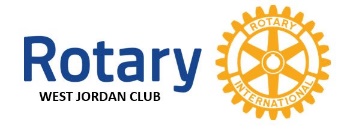 WEST JORDAN DUES STRUCTURE CATEGORIES The West Jordan Rotary club has four membership categories:    Pay as You Go Membership Category    All-Inclusive Membership Plus Foundation Category     All-inclusive Minus Foundation Category    Corporate Membership Category  Pay As You Go Membership means: Dues: $35 a quarter This option includes, RI, District and Club dues Lunches: payable when you attend a club meeting (if you eat) at the cost of $12.00 per meal.   EREY/Polio: While PAYG members are highly encouraged to participate in supporting The Rotary Foundation at $100 per year and the Polio Plus campaign at $40 per year, PAYG members are under NO obligation to do so. If a member selects the Pay as You Go option, the club foundation committee will reach out to the member to inform them how they may sign up for Rotary direct if the member wants to donate to The Rotary Foundation.    All-Inclusive Plus Foundation Membership means: $210 per quarter. This option includes all dues, all meals, a contribution to The Rotary Foundation of $100 per year, and the Polio Plus campaign of $40 a year.  The club will do all the necessary book work to ensure the member's Foundation contribution and Polio Plus campaign donations are made in the member's name and sent to RI. All-Inclusive Minus Foundation Membership means: $185 per quarter, includes all dues, all meals, a contribution to the Polio Plus campaign of $40.00 per year. If a member selects this option, you will be responsible for making your donations to The Rotary Foundation. The members will be responsible for signing up individually for making their contribution to The Rotary Foundation. If a member selects this option, the club foundation committee will reach out to you and let you know how you may sign up for Rotary Direct if you want to do so. Corporate Membership means: $245 a quarter, which includes two members from the organization as Rotarians, one member designated as the corporate lead member and the second member designated as a corporate member. This category includes for the lead member all meals, a contribution to The Rotary Foundation of $100 per year in the lead member's name, and a contribution to the Polio Plus campaign of $40 a year. In addition, the category pays the dues for the corporate member. The corporate members shall be responsible for paying a $12.00 meal fee if s/he attends a club meeting with the lead member present. Other guests from the corporation may visit the club meeting at any time at the cost of $12.00 per meal if they eat. The corporate member will be contacted by The Rotary Foundation to determine whether they wish to donate to The Rotary Foundation or the Polio Plus campaign and how they may sign up for Rotary Direct if they want to do so. E-Club means: $75.00 a quarter, includes all dues. If a member selects this option, you will be responsible for making your donations to The Rotary Foundation. The members will be responsible for signing up individually for making their contribution to The Rotary Foundation. If a member selects this option, the club foundation committee will reach out to you and let you know how you may sign up for Rotary Direct if you want to do so. All-meetings are held in the evening via an electronic platform. IMPORTANT NOTE: Other than the new category of Corporate Membership, this proposal DOES NOT represent an increase in dues for members. Going forward members of the club will be billed based on the category they select via Square with the option to mail in dues via snail mail if a member wishes to do so. Members may change their dues category annually in June of each Rotary year. This restriction is so the club may build a budget for the new Rotary year.   